Online Short Courses and certifications:	Personal InformationKamran Arshad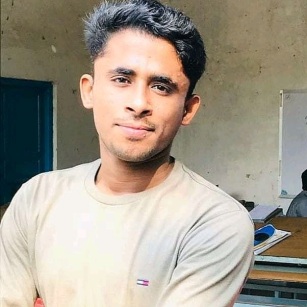 Cell Number: 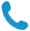 Email address :  ............@gmail.com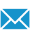 Address: ......,................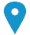      Date of Birth: 04/12/2001     Gender: Male     Nationality: PakistanAbout Me/Personal Statement/ Career ObjectiveTo pursue my career as an outstanding professional in a challenging and dynamic environment where I can develop and boost my skills to the utmost by complementing technical knowledge with practical experience. I like to be hard working and try my best to be reliable in my daily business. I spent a challenging life and resulting enjoyed to overcoming these challenges which developed my confidence. I prefer to be consistent in my goals that I set for myself.Work Experience02 January 2021- 20 April 2021Virtual InternshipNew South Wales-Australia Government Virtual Internship Program.Education:2018-2022                                    Bachelor of Science in Agriculture3.76/4.00University of Agriculture Faisalabad, Pakistan2016-2018Higher Secondary Education (Pre-Medical)                                               85.63%STAR Higher Secondary School Alipur, Pakistan                                      2014-2016Secondary Education (Science)                                                       86.81%Government High School Khairpur sadat, Pakistan                                                                           Publication: Publication: 29 April 2021Genetic Analysis of Drought Resistance in Maize Using Physiological, Morphological and Molecular Markers  (Published)Link:https://www.journalajbge.com/index.php/AJBGE/article/view/30095LanguagesActivities &InterestProfessional SkillsEnglishBook ReadingMS Office & Word press website development   UrduManaging EventsPhotoshop & Corel Draw                                SaraikiResearch ProjectsLeadership & ProjectPunjabiPlaying CHESSmanagementCommunication Skills:I am a good at communication and interpersonal skills, with ability to liaise effectively and professionally with individuals at all levels. I have been a Chemical Engineer, having belief in my ability to work with different personalities and adapt quickly to different Engineering settings.I am a good at communication and interpersonal skills, with ability to liaise effectively and professionally with individuals at all levels. I have been a Chemical Engineer, having belief in my ability to work with different personalities and adapt quickly to different Engineering settings.I am a good at communication and interpersonal skills, with ability to liaise effectively and professionally with individuals at all levels. I have been a Chemical Engineer, having belief in my ability to work with different personalities and adapt quickly to different Engineering settings.I am a good at communication and interpersonal skills, with ability to liaise effectively and professionally with individuals at all levels. I have been a Chemical Engineer, having belief in my ability to work with different personalities and adapt quickly to different Engineering settings.Language LevelListeningReadingSpeakingWritingEnglishGoodGoodGoodGoodUrduGoodGoodGoodGoodChineseSaraikiPunjabiLearningExcellentGoodLearningExcellentGoodLearningExcellentGoodLearningExcellentGoodAdditional Information:Awards:Awarded by laptop from Goverment of Pakistan on merit base.I got 1st position in 3rd All Pakistan Project & Poster CompetitionScholarships:PEEF (Punjab Educational Endowment Fund)EUSP (Ehsaas Undergraduate Scholarship Program)Presentations:Presentation on Bhopal IncidentParticipations:Certificate of Participation in a lot of National and International Conferences.Course NameHost OrganizationDurationMethods of Molecular BiologySt. Petersburg Polytechnic University- coursera06 WeeksPlant Bio InformaticsUniversity Of Toronto- coursera07 WeeksIntroduction to Genomic TechnologiesJohns Hopkins University- coursera06 WeeksMandarine Chinese 1: Chinese for beginnersShanghai Jiao Tong University- coursera05 WeeksBasic English 2: Pre IntermediateKing’s College London- Future Learn08 WeeksReference:Will be furnished on Demand